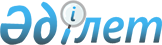 О переименовании и присвоении наименований улиц в селе Родниковка, Родниковского сельского округаРешение акима Родниковского сельского округа Мартукского района Актюбинской области от 16 февраля 2012 года № 1. Зарегистрировано Управлением юстиции Мартукского района Актюбинской области 15 марта 2012 года № 3-8-149
      Сноска. В реквизитах, заголовке и по всему тексту указанного решения на государственном языке слова "селолық", "селосының", "селосындағы" соответственно заменены словами "ауылдық", "ауылының", "ауылындағы" решением акима Родниковского сельского округа Мартукского района Актюбинской области от 10.11.2015 № 5 (вводится в действие по истечении десяти календарных дней после дня его первого официального опубликования).

      Сноска. В тексте решения слова "Ул.", "Б. Момышулы", "Д. Конаев", "А. Молдагулова" заменены словами "Улица", "Бауыржан Момышулы", "Динмухамед Конаев", "Алия Молдагулова" решением акима Родниковского сельского округа Мартукского района Актюбинской области от 04.06.2018 № 2 (вводится в действие по истечении десяти календарных дней после дня его первого официального опубликования).
      В соответствии с пунктом 3 статьи 37 Закона Республики Казахстан от 23 января 2001 года № 148 "О местном государственном управлении и самоуправлении в Республике Казахстан", с подпунктом 4 статьи 14 Закона Республики Казахстан от 8 декабря 1993 года № 4200 "Об административно-территориальном устройстве Республики Казахстан" и протоколом конференции граждан № 1 от 11 августа 2011 года аким Родниковского сельского округа РЕШИЛ:
      1. Присвоить следующие наименования улицам в селе Родниковка:
      1) Абай;
      2) Бейбитшилик;
      3) Гагарин;
      4) Жамбыл;
      5) Достык;
      6) Есенин;
      7) Карабулак;
      8) Пацаев;
      9) Пушкин;
      10) Ружанский;
      11) Умит;
      12) Гоголь;
      2. Переименовать следующие улицы села Родниковка:
      1) Улица Ленина – ул. Бауыржан Момышулы;
      2) Улица Карл Маркс – ул. Динмухамед Конаев;
      3) Улица Урожайная – ул. Алия Молдагулова;
      4) Улица Садовая – ул. Есет батыра.
      3. Контроль за исполнением настоящего решения возложить на ведущего специалиста аппарата акима сельского округа Есенаманову А.Т.
      4. Настоящее решение вводится в действие по истечении десяти календарных дней после дня его первого официального опубликования.
					© 2012. РГП на ПХВ «Институт законодательства и правовой информации Республики Казахстан» Министерства юстиции Республики Казахстан
				
      Аким Родниковского сельского округа 

Д. Тастыбаев
